InleidingEen school is een gemeenschap op zich, waar jongeren en ouderen dagelijks naar toe komen om te leren en om elkaar te ontmoeten. In zo’n grote groep mensen, die dagelijks vaak vele kilometers moeten reizen om op school te komen, weerspiegelt zich het leven met twee uitersten, geboorte en dood. Met name de dood is een situatie die zich onverwacht kan aandienen. Het is belangrijk om op momenten van verdriet en rouw zorgvuldig te werk te gaan. Juist in deze perioden komt een kleine nalatigheid vaak heel hard aan. De school hoort op die momenten de juiste plaats in te nemen in de verdrietige situatie van een leerling of een collega. Daarom is dit rouwprotocol samengesteld die in situaties van verdriet en rouw aandachtspunten bevat ten behoeve van de begeleiding van de betrokken. Het protocol is onderverdeeld in verschillende scenario’s:Het overlijden van een leerlingHet overlijden van een collegaHet overlijden van een naasteNaast dit protocol dient er gebruik te worden gemaakt van het boek ‘de rouwende school’ van Riet Fiddelaers-Jaspers, aanwezig op alle locaties van het Ichthus College. Hier staan alle onderdelen van dit protocol meer gedetailleerd in beschreven. In dit protocol wordt telkens verwezen naar de juiste bladzijde in het boek. Naast handvaten bij een overlijden worden er in het boek ook handvaten geboden wanneer er sprake is van een ernstige ziekte op school. Meer hierover vanaf pagina 39 en een voorbeeldbrief om ouders in te lichten op pagina 178.Corona-crisisteamWanneer een leerling, collega of ouder door he Corona-virus komt te overlijden, dan wordt het Corona-crisisteam allereerst op de hoogte gesteld. 
Dit team bestaat uit John Odinot (directeur a.i.), Faith Bosch (teamleider a.i. OOP), Eric van Amelsfort (teamleider VIA) en Reinier Meijering (teamleider Campus). Zij organiseren vervolgens volgens de richtlijnen uit dit protocol de verdere procedures. 1. Het overlijden van een leerling (bladzijde 55)1.1 Het bericht komt binnen (bladzijde 55)De eerste stap wanneer kennis genomen wordt van het bericht dat een leerling is overleden is het inlichten van een lid van het SLT (Schoolleidersteam). Het SLT bestaat uit: Wanneer het een situatie betreft in het gebouw is er een ontruimingsplan beschikbaar. Deze is terug te vinden in het Ichthus ABC, te vinden op de website docenten.ichthuscollege.info.Ook wanneer een dergelijk bericht in het weekend of in de vakantie iemand bereikt wordt er contact gezocht met iemand uit het SLT.Wanneer het bericht niet afkomstig is van de familie of andere bevoegden, wordt de melding eerst door het ingelichte SLT lid nagetrokken. 1.2 Crisisteam bijeenroepen (pagina 58)Indien een dergelijk bericht binnenkomt zal het SLT-lid dat op de hoogte gesteld wordt het crisisteam bijeenroepen. De samenstelling van het crisisteam is als volgt, afhankelijk van de route die het betreft: Teamleider afdeling Mentor overleden leerlingIB-er leerjaar overleden leerlingCoördinator leerlingbegeleiding routeMedewerker expertise team LandstedeAdministratief medewerker 1.3 Contact met de media (pagina 60)Vragen vanuit, en contacten met de media worden altijd beantwoord/onderhouden door 1 teamleider, in overleg met het crisisteam en de afdeling Communicatie en Marketing van Landstede. Het is niet wenselijk dat medewerkers afzonderlijk op vragen vanuit de media ingaan. Voor het Ichthus College is dat Eric van Amelsfort te bereiken via 06 29469077 of evanamelsfort@ichthuskampen.nl1.4 Taken van het crisisteam Checklijst:1.5 Taak 1 Eerste acties (bladzijde 58)1.6 Taak 2 Organisatorische zaken (bladzijde 62)1.7 Taak 3 Contact ouders overleden leerling (bladzijde 71)Neem altijd dezelfde dag contact op. Bespreek met de ouders welke informatie er verstrekt mag worden op school (zeker wanneer het om suïcide gaat). Maak daarna een afspraak voor bezoek. Bij deze afspraak is in ieder geval iemand uit het SLT aanwezig, bij voorkeur wordt het bezoek afgelegd met 2 personen. Denk bij het bezoek aan het bespreken van de volgende zaken:Wat kan de school betekenen voor de ouders;Overleg over bezoekmogelijkheden van leerlingen aan de ouders;Rouwadvertenties;Afscheid nemen van de overleden leerling;Bijdragen aan de uitvaart, hoe groot mag deze zijn?Bijwonen van de uitvaartEen afscheidsdienst op schoolCulturele achtergronden, geloofsovertuigingen, gebruiken, rituelen, kledingvoorschriften etc.Groepsgrootte leerlingen en docenten van de school.1.8 Taak 4 Contact overige ouders (bladzijde 73)De overige ouders worden per brief geïnformeerd, deze wordt via de mail verspreid als bijlage. In deze brief moet informatie staan over: De gebeurtenisOrganisatorische aanpassingenDe zorg voor leerlingen op schoolContactpersonen op school met telefoonnummers (eventueel privé)RouwbezoekDe uitvaartEventuele afscheidsdienst op schoolNazorg voor de leerlingenIn bijlage B staan voorbeeldbrieven. 1.9 Taak 5 Tussen overlijden en uitvaart (bladzijde 73)Doe activiteiten om met leerlingen te doen:Maken/tekenen van een condoleancekaart;Bedenken van een tekst op deze kaart;Opstellen rouwadvertentie namens de klas;Bloemen bestellen namens de klas;Maken van een condoleancetafel voor op school;Maken van een condoleancealbum.1.10 Taak 6 Nazorg (bladzijde 99 en bladzijde 215)1.11 Taak 7 Administratieve afwikkeling (216)1.12 Taak 8 Evaluatie2. Het overlijden van een collega (bladzijde 55)3. Overlijden van een naaste (bladzijde 87 en bladzijde 216)Het overlijden van een gezinslid van een kind, leerling of collega komt nog vaker voor dan de in de vorige paragrafen beschreven situaties. Het is van belang te beseffen hoe ingrijpend het is een ouder, broer, zus, partner of kind te verliezen. Zowel leerlingen als collega’s kunnen na de uitvaart de verbinding met school alleen weer maken als ze merken dat met hen wordt meegeleefd. Neem zo spoedig mogelijk contact op met het gezin of de familie.Maak een afspraak om op huisbezoek te komen.Vraag wat er verteld mag worden over het overlijden en de doodsoorzaak (met name als het suïcide betreft kan dit een punt zijn.)Besteed bij het huisbezoek, als het een gezinslid van een leerling betreft, expliciet aandacht aan de leerling en niet alleen aan de volwassenen.Vraag wat de school kan betekenen voor het gezin.Maak afspraken over het bijwonen van de uitvaart door klasgenoten en/of collega’s.Vraag wanneer en op welke wijze de leerling weer terugkomt in de klas.Wanneer het een collega betreft: houd contact en maak bespreekbaar wanneer en hoe deze weer terugkeert op school.Maak met de klasgenoten een troostboek voor de leerling, of met leerlingen voor hun leerkracht of mentor.Besteed bij collega’s extra aandacht aan bijvoorbeeld het kaartje met kerst en stuur niet onnadenkend een kaart met ‘Fijne feestdagen’, maak er een persoonlijk kaartje van.Houd rekening met lesthema’s of onderwerpen die lastig kunnen zijn voor de rouwende leerling. Vraag aan een rouwende collega of deze bepaalde lesonderwerpen op dit moment niet aankan.Zet de sterfdatum in je agenda. Dan begrijp je beter waarom iemand het extra lastig heeft in die periode en kun je er aandacht aan besteden.Ga er niet vanuit dat wanneer je niks merkt aan iemand, deze niet bezig is met het verdriet. Veel gebeurt aan de binnenkant.Laat je niet afleiden door het masker dat met name jonge jongeren kunnen hebben. Achter dat masker zit het verdriet.School kan een welkome afleiding zijn. Respecteer het als leerlingen op school niet met hun verlies bezig willen zijn maar vraag wel of je af en toe aan hen mag vragen hoe het is. Behoefte aan aandacht kan veranderen. Ook bij collega’s kan de school houvast en structuur betekenen. Schrik niet als ze na een tijd toch een time-out moeten nemen vanwege hun rouw.  BijlagenBijlage A checklist nieuws delen met leerlingenGa eerst na of je het alleen aankunt; vraag desnoods ondersteuning van een collega of zorg dat er iemand in de buurt is om je op te vangen. Je mag natuurlijk je emoties laten blijken, maar leerlingen moeten ook steun bij je kunnen hebben. Bereid je altijd voor: wat ga je zeggen, hoe ga je het zeggen en wat mogelijke effecten kunnen zijn.Begin met een inleidende zin; breng daarna het bericht zonder omwegen.In geval van suïcide: Absoluut niet de daad ‘verheerlijken’, dus de overleden niet tot ‘held’ maken.Geen giswerk over mogelijke motieven, want zoiets gaat een eigen leven leiden.Geef in eerste instantie weinig informatie.Geef voldoende tijd voor emotie.Voor zo nodig informatie toe, maar hou je bij de feiten.Als de leerlingen eraan toe zijn, geef je informatie over:Hoe het contact met de familie verloopt;Hoe afspraken worden gemaakt voor rouwbezoek en uitvaart;Dat hun ouders per brief geïnformeerd worden;Waar ze terecht kunnen voor een persoonlijk gesprek;Het feit dat geen enkele reactie op het overlijden ‘gek’ is;Het feit dat sommigen veel emoties voelen en anderen minder;De beschikbaarheid van een speciale ruimte voor hen;Wanneer de school open is;Hoe de volgende dagen globaal ingevuld gaan worden;Zorg dat niemand alleen naar huis gaat. Bijlage B Voorbeeldbrief aan ouders1. Brief van een school bij het overlijden van een leerlingGeachte ouder(s)/verzorger(s),Gisteren, [datum], is [naam], uit klas [klas], overleden ten gevolge van [oorzaak overlijden]. Wij zijn geschokt en verdrietig. Op school zullen de docenten er met de leerlingen aandacht aan besteden. Wij hopen dat u thuis uw kind goed kunt opvangen. Op dit moment hebben we verder nog geen informatie. We houden u op de hoogte via de mail. Wanneer u vragen heeft, kunt u contact opnemen met [naam en functie en contactgegevens].Wanneer wij weten of er mogelijkheid is tot afscheid nemen en wanneer de uitvaart is, zullen wij u berichten.Wij leven erg mee met de ouders van [naam]. Met vriendelijke groet,[Leidinggevende}2. Brief van een school na de tragische dood van een leerlingBeste ouders, verzorgers en leerlingen van [naam school],Zoals de meesten van u waarschijnlijk al vernomen hebben, heeft er op [datum] een dramatisch ongeval plaatsgevonden met één van onze leerlingen. De [leeftijd] jarige [naam] is rond [tijdstip] tijdens het spelen in een sloot gevallen. Na een lange zoektocht is hij uiteindelijk gevonden. Reanimatie mocht helaas niet meer baten. Zijn dood kunnen wij nog steeds niet bevatten. De volgende ochtend hebben wij met de leerlingen stilgestaan bij deze tragische gebeurtenis. In de middag hebben wij dit nogmaals met alle collega’s en iemand van rouwverwerking gedaa. Verdriet, alom aanwezig, zal een plaatsje moeten krijgen.Namens alle medewerkers van school willen wij de ouders van [naam leerling] condoleren met hun verlies en heel veel sterkte toewensen voor de komende tijd. Voor ouders die vragen hebben, staan wij vanzelfsprekend klaar. Wij zijn een hechte, kleine gemeenschap. Maak gebruik van elkaar schouder. Namens alle medewerkers,[Namen directie]3. Brief aan ouders bij het plotselinge overlijden van een leerkrachtBeste allemaal,Rond half vijf kregen we gisteren het bericht dat [naam] is overleden. Dinsdag is zij in de loop van de middag dood aangetroffen op haar bed. Vanochtend zijn de leerlingen van onze school opgevangen en is [naam] in alle klassen op gepaste wijze herdacht. De reacties van de leerlingen waren erg verschillend: van erg druk tot heel stil, van verdrietige tranen tot in zichzelf gekeerd zijn. Alle leerlingen hebben de ruimte gekregen om er op hun eigen manier mee om te gaan. Ook thuis zullen de leerlingen op heel verschillende manier reageren en misschien anders zijn in hun gedrag.Op school we in het [lokaal] een herdenkingsruimte ingericht. Hier kunnen de leerlingen onder schooltijd naar toe gaan en een briefje of tekening ophangen. Gewoon daar even willen zijn met een klasgenootje is ook een vorm van verwerkingen. U als ouders willen we graag uitnodigen om ook een bezoekje te brengen aan de herdenkingsruimte. Hiervoor is gelegenheid op:Woensdag van 00:00 tot 00:00;Donderdag van 00:00 tot 00:00;Vrijdag van 00:00 tot 00:00.Op deze tijden staan in de hal koffie en thee klaar voor de mensen die even met elkaar willen napraten. Voel u vooral vrij om zelf koffie en thee te schenken. Ook het schoolse leven gaat door! Wanneer u een bezoek aan de herdenkingsruimte brengt, is het dus mogelijk dat u leerlingen ziet die bezig zijn met enthousiaste activiteiten. Heeft u vragen, dan kunt u bi de leerkrachten en de directie van onze school altijd terecht! Veel sterkte aan iedereenTeam [naam school] NaamFunctieTelefoonnummerJohn OdinotDirecteur a.i.0641840602Reinier MeijeringTeamleider Campus0628454420Eric van AmelsfortTeamleider VIA0629469077Faith BoschTeamleider a.i. OOP 0612028917NaamFunctieTelefoonnummerJohn OdinotDirecteur a.i.0641840602Reinier MeijeringTeamleider academische route0628454420Gerie ten BrinkeTeamleider VHBO bovenbouw0613665389Renée BeukersTeamleider VHBO onderbouw0633724146Eric van AmelsfortTeamleider vakroute0629469077Mirian MolenveldTeamleider vakroute0648252488Jaap ScheperTeamleider vakroute0623995415Eefke KuiperTeamleider praktijkroute0654277303Faith BoschTeamleider a.i. OOP0612028917Taak 1Eerste actiesTaak 2Organisatorische zakenTaak 3Contact ouders overleden leerlingTaak 4Contact overige oudersTaak 5Tussen overlijden en uitvaartTaak 6NazorgTaak 7Administratieve afwikkelingTaak 8EvaluatieInternDoor:Check:1Nagaan of alle familieleden op school zijn, zo ja deze als eerste informeren2.Informatie delen met personeel (OOP en afwezig personeel niet vergeten)3.Informatie delen met de klas van de overleden leerling (bladzijde 65), checklist hiervoor in bijlage A.4Informatie delen met de overige klassen (bladzijde 65) (Denk aan afwezige leerlingen)Extern7Informatie delen met ouders van klasgenoten (bladzijde 73)8Informatie delen met de overige ouders (bladzijde 73)9Personen die contact op zouden kunnen nemen met de ouders van de overleden leerlingen informeren, zoals hulpverleners of de leerplichtambtenaarCrisisteamDoor:Check:1Opvang weglopers organiseren 2Opvang direct betrokkenen organiseren3Opvang klas in een beschikbare ruimte4Mentor hele week uitroosteren5IB-er uitroosteren zoveel nodig 6Herdenkingsplek inrichten in school met opvang, condoleanceboek en bloemen  7Zorgen voor koffie, thee, fris, koek, etc.8Zorgen voor een bericht aan ouders als leerlingen per se naar huis willen, namen noteren.9Roosterwijzigingen leerlingen10Schoolactiviteiten uitstellen of afzeggen11.Eventueel rouwadvertentie plaatsen (altijd eerst overleggen met familie)12.Eventueel afscheidsdienst organiseren op school13.Docenten uitroosteren die leerlingen begeleiden bij de uitvaart.14.Uitgaande post/mail naar overleden leerling blokkeren 15.Vlag halfstokDoor:Check:1Dezelfde dag telefonisch contact opnemen2Bezoek brengen aan oudersDoor:Check:1Brief/e-mail opstellen2Brief/e-mail versturenOpvang klasDoor:Check:1Er moet de hele week een gereserveerde ruimte beschikbaar zijn waar leerlingen kunnen zitten. (bladzijde 80)2Start de dag na het overlijden met de lessen, maak uitzonderingen voor de mentorklas.3Praat met leerlingen over gevoelens en werk aan het afscheid nemen. Doe activiteiten zijn hierbij belangrijk. (bladzijde 159)4Laat leerlingen werken aan een bijdrage voor de dienst (na overleg met ouders). (bladzijde 77)5Zorg voor een heldere taakverdeling.6Bereid condoleance- en rouwbezoek voor met de leerlingen. (bladzijde 78)7Bereid de uitvaart voor.8Organiseer een afscheidsdienst op school (na overleg met ouders).9Vang leerlingen op na de uitvaart op school.RouwverwerkingDoor:Check:1Let op signalen van stagnerende rouwprocessen (leden crisisteam, klas).2Let op risicoleerlingen:Leerlingen die een nauwe relatie met de overledene hadden;Leerlingen die al eerder een verlies geleden hebben.3Zorg voor individuele begeleiding van leerlingen die moeite hebben met de verwerking. (bladzijde 113)Gedenken 4Sta af en toe stil bij herinneringen aan de overledene.5Besteed aandacht aan speciale dagen, zoals verjaardag en sterfdag. Ook moet er aandacht zijn tijdens de diploma-uitreiking van het jaar dat de betreffende leerling examen zou hebben gedaan. (bladzijde 128)6Denk op speciale dagen aan contact met de ouders van de overleden leerling.Door:Check:1Leerling als leerling uitschrijven.2Financiële afwikkeling verzorgen.3Teruggeven persoonlijke bezittingen:WerkstukkenToetsenInhoud kluisjeEtc.4In memoriam op de website.Door:Check:1Met crisisteam rouwprotocol doornemen2Aanpassen rouwprotocol3.Actie uitzetten n.a.v. evaluatie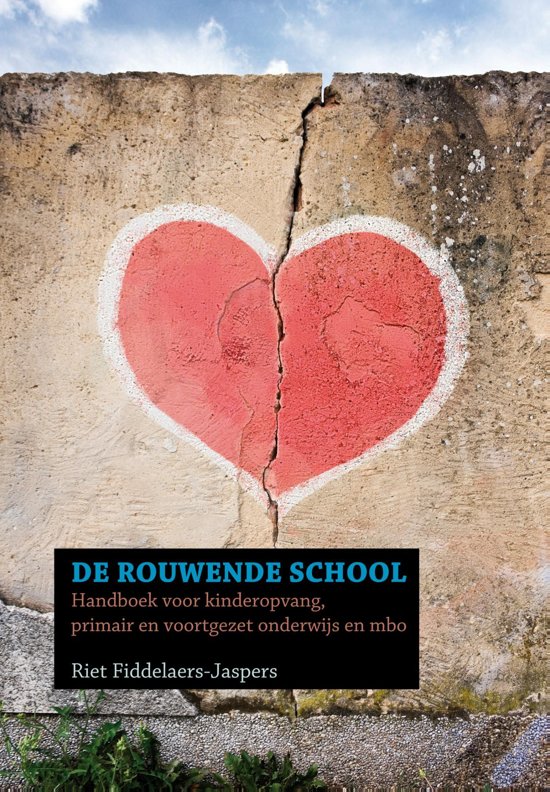 